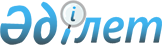 2020-2022 жылдарға арналған Ащылысай ауылдық округі бюджетін бекіту туралыАқтөбе облысы Қарғалы аудандық мәслихатының 2020 жылғы 6 қаңтардағы № 407 шешімі. Ақтөбе облысының Әділет департаментінде 2020 жылғы 15 қаңтарда № 6767 болып тіркелді
      Ескерту. 01.01.2020 бастап қолданысқа енгізіледі - осы шешімнің 7 тармағымен.
      Қазақстан Республикасының 2008 жылғы 4 желтоқсандағы Бюджет кодексінің 9–1 бабының 2 тармағына, Қазақстан Республикасының 2001 жылғы 23 қаңтардағы "Қазақстан Республикасындағы жергілікті мемлекеттік басқару және өзін-өзі басқару туралы" Заңының 6 бабына сәйкес, Қарғалы аудандық мәслихаты ШЕШІМ ҚАБЫЛДАДЫ:
      1. 2020-2022 жылдарға арналған Ащылысай ауылдық округі бюджеті тиісінше 1, 2 және 3 қосымшаларға сәйкес, оның ішінде 2020 жылға мынадай көлемдерде бекітілсін:
      1) кірістер 36761 мың теңге;
      оның ішінде:
      салықтық түсімдер 2513 мың теңге;
      трансферттер түсімдері 34204 мың теңге;
      салықтық емес түсiмдер 44 мың теңге.
      2) шығындар 36761 мың теңге;
      3) таза бюджеттік кредиттеу 0 мың теңге;
      оның ішінде:
      бюджеттік кредиттер 0 мың теңге;
      бюджеттік кредиттерді өтеу 0 мың теңге;
      4) қаржы активтерімен жасалатын
      операциялар бойынша сальдо 0 мың теңге;
      оның ішінде:
      қаржы активтерін сатып алу 0 мың теңге;
      5) бюджет тапшылығы (профицитi) 0 мың теңге;
      6) бюджет тапшылығын қаржыландыру
      (профицитiн пайдалану) 0 мың теңге.
      Ескерту. 1 тармаққа өзгерістер енгізілді – Ақтөбе облысы Қарғалы аудандық мәслихатының 03.04.2020 № 441 (01.01.2020 бастап қолданысқа енгізіледі); 03.06.2020 № 463 (01.01.2020 бастап қолданысқа енгізіледі); 13.07.2020 № 477 (01.01.2020 бастап қолданысқа енгізіледі); 16.09.2020 № 493 (01.01.2020 бастап қолданысқа енгізіледі) шешімдерімен.


      2. Ауылдық округ бюджетінің кірісіне есептелетін болып ескерілсін:
      жеке табыс салығы;
      жеке тұлғалардың мүлкіне салынатың салық;
      жер салығы;
      көлік құралдарына салық.
      3. Қазақстан Республикасының 2019 жылғы 4 желтоқсандағы "2020-2022 жылдарға арналған республикалық бюджет туралы" Заңының 7 бабына сәйкес белгіленгені еске және басшылыққа алынсын:
      2020 жылғы 1 қаңтардан бастап:
      1) жалақының ең төмен мөлшері – 42500 теңге;
      2) жәрдемақыларды және өзге де әлеуметтік төлемдерді есептеу, сондай-ақ Қазақстан Республикасының заңнамасына сәйкес айыппұл санкцияларын, салықтарды және басқа да төлемдерді қолдану үшін айлық есептік көрсеткіш – 2651 теңге;
      3) базалық әлеуметтік төлемдердің мөлшерін есептеу үшін ең төмен күнкөріс деңгейінің шамасы – 31183 теңге.
      Қазақстан Республикасы Президентінің 2020 жылғы 8 сәуірдегі "2020 жылға арналған нақтыланған республикалық бюджет туралы" Жарлығының 8 тармағына сәйкес белгіленгені еске және басшылыққа алынсын:
      2020 жылғы 1 сәуірден бастап:
      1) жәрдемақыларды және өзге де әлеуметтік төлемдерді есептеу, сондай-ақ Қазақстан Республикасының заңнамасына сәйкес айыппұл санкцияларын, салықтарды және басқа да төлемдерді қолдану үшін айлық есептік көрсеткіш – 2778 теңге;
      2) базалық әлеуметтік төлемдердің мөлшерін есептеу үшін ең төмен күнкөріс деңгейінің шамасы – 32668 теңге.
      Ескерту. 3 тармақ жаңа редакцияда – Ақтөбе облысы Қарғалы аудандық мәслихатының 13.07.2020 № 477 шешімімен (01.01.2020 бастап қолданысқа енгізіледі).


      4. 2020 жылға арналған ауылдық округінің бюджетінде аудандық бюджеттен берілген субвенция көлемі – 23965 мың теңге сомасында қарастырылғаны ескерілсін.
      5. 2020 жылға арналған ауылдық округінің бюджетінде республикалық бюджеттен ағымдағы нысаналы трансферттер түскені ескерілсін:
      мемлекеттік халықты әлеуметтік қорғау ұйымдарында арнаулы әлеуметтік қызмет көрсететін жұмыскерлердің жалақысына қосымша ақылар белгілеуге - 822 мың теңге.
      Аталған трансферттердің бөлу ауылдық округ әкімінің шешімі негізінде жүзеге асырылады.
      Ескерту. 5-1 тармаққа өзгерістер енгізілді – Ақтөбе облысы Қарғалы аудандық мәслихатының 16.09.2020 № 493 шешімімен (01.01.2020 бастап қолданысқа енгізіледі).


      5-1. 2020 жылға арналған ауылдық округ бюджетінде аудандық бюджеттен ағымдағы нысаналы трансферттер түскені ескерілсін:
      аудандық маңызы бар қала, ауыл, кент, ауылдық округ әкімінің қызметін қамтамасыз етуге - 1417 мың теңге;
      Елді мекендерді абаттандыру мен көгалдандыруға - 2000 мың теңге;
      Елді мекендердің санитариясын қамтамасыз ету – 6000 мың теңге.
      Аталған трансферттерді бөлу ауылдық округ әкімінің шешімі негізінде асырылады.
      Ескерту. 5-1 тармақпен толықтырылды – Ақтөбе облысы Қарғалы аудандық мәслихатының 03.06.2020 № 463 шешімімен (01.01.2020 бастап қолданысқа енгізіледі).

      Ескерту. 5-1 тармаққа өзгерістер енгізілді – Ақтөбе облысы Қарғалы аудандық мәслихатының 13.07.2020 № 477 (01.01.2020 бастап қолданысқа енгізіледі); 16.09.2020 № 493 (01.01.2020 бастап қолданысқа енгізіледі) шешімдерімен.


      6. "Қарғалы аудандық мәслихатының аппараты" мемлекеттік мекемесі заңнамада белгіленген тәртіппен:
      1) осы шешімді Ақтөбе облысының Әділет департаментінде мемлекеттік тіркеуді;
      2) осы шешімді оны ресми жариялағаннан кейін Қарғалы аудандық мәслихатының интернет-ресурсында орналастыруды қамтамасыз етсін.
      7. Осы шешім 2020 жылғы 1 қаңтардан бастап қолданысқа енгізіледі. 2020 жылға арналған Ащылысай ауылдық округ бюджеті
      Ескерту. 1 қосымша жаңа редакцияда – Ақтөбе облысы Қарғалы аудандық мәслихатының 23.11.2020 № 519 шешімімен (01.01.2020 бастап қолданысқа енгізіледі). 2021 жылға арналған Ащылысай ауылдық округ бюджеті 2022 жылға арналған Ащылысай ауылдық округ бюджеті
					© 2012. Қазақстан Республикасы Әділет министрлігінің «Қазақстан Республикасының Заңнама және құқықтық ақпарат институты» ШЖҚ РМК
				
      Қарғалы аудандық 
мәслихатының сессия төрағасы 

С. Аманжолов

      Қарғалы аудандық 
мәслихатының хатшысы 

Н. Заглядова
Қарғалы аудандық мәслихатының 2020 жылғы 6 қаңтардағы № 407 шешіміне 1 қосымша
Санаты
Санаты
Санаты
Санаты
Санаты
Сомасы, 
мың теңге
Сыныбы
Сыныбы
Сыныбы
Сыныбы
Сомасы, 
мың теңге
Кiші сыныбы
Кiші сыныбы
Кiші сыныбы
Сомасы, 
мың теңге
Ерекшелігі
Ерекшелігі
Сомасы, 
мың теңге
Атауы
Сомасы, 
мың теңге
І. Кірістер
36761
1
Салықтық түсімдер
2513
01
Табыс салығы
163
2
Жеке табыс салығы
163
04
Меншiкке салынатын салықтар
2350
1
Мүлiкке салынатын салықтар
33
3
Жер салығы
92
4
Көлiк құралдарына салынатын салық
2225
2
Салықтық емес түсiмдер
44
06
Басқа да салықтық емес түсiмдер
44
1
Басқа да салықтық емес түсiмдер
44
4
Трансферттердің түсімдері
34204
02
Мемлекеттiк басқарудың жоғары тұрған органдарынан түсетiн трансферттер
34204
3
Аудандардың (облыстық маңызы бар қаланың) бюджетінен трансферттер
34204
Функционалдық топ
Функционалдық топ
Функционалдық топ
Функционалдық топ
Функционалдық топ
Функционалдық топ
Сомасы, 
мың теңге
Кіші функция
Кіші функция
Кіші функция
Кіші функция
Кіші функция
Сомасы, 
мың теңге
Бюджеттік бағдарламалардың әкiмшiсi
Бюджеттік бағдарламалардың әкiмшiсi
Бюджеттік бағдарламалардың әкiмшiсi
Бюджеттік бағдарламалардың әкiмшiсi
Сомасы, 
мың теңге
Бағдарлама
Бағдарлама
Бағдарлама
Сомасы, 
мың теңге
Кіші бағдарлама
Кіші бағдарлама
Сомасы, 
мың теңге
Атауы
Сомасы, 
мың теңге
ІІ. Шығындар
36761
01
Жалпы сипаттағы мемлекеттiк қызметтер
20017
1
Мемлекеттiк басқарудың жалпы функцияларын орындайтын өкiлдi, атқарушы және басқа органдар
20017
124
Аудандық маңызы бар қала, ауыл, кент, ауылдық округ әкімінің аппараты
20017
001
Аудандық маңызы бар қала, ауыл, кент, ауылдық округ әкімінің қызметін қамтамасыз ету жөніндегі қызметтер
19767
022
Мемлекеттік органның күрделі шығыстары
250
04
Бiлiм беру
435
2
Бастауыш, негізгі орта және жалпы орта білім беру
435
124
Аудандық маңызы бар қала, ауыл, кент, ауылдық округ әкімінің аппараты
435
005
Ауылдық жерлерде оқушыларды жақын жердегі мектепке дейін тегін алып баруды және одан алып қайтуды ұйымдастыру
435
06
Әлеуметтiк көмек және әлеуметтiк қамсыздандыру
3545
2
Әлеуметтiк көмек
3545
124
Аудандық маңызы бар қала, ауыл, кент, ауылдық округ әкімінің аппараты
3545
003
Мұқтаж азаматтарға үйде әлеуметтік көмек көрсету
3545
07
Тұрғын үй-коммуналдық шаруашылық
10052
3
Елді мекендерді абаттандыру
10052
124
Аудандық маңызы бар қала, ауыл, кент, ауылдық округ әкімінің аппараты
10052
008
Елді мекендердегі көшелерді жарықтандыру
1635
009
Елді мекендердің санитариясын қамтамасыз ету
6216
011
Елді мекендерді абаттандыру мен көгалдандыру
2201
12
Көлiк және коммуникация
2712
1
Автомобиль көлiгi
2712
124
Аудандық маңызы бар қала, ауыл, кент, ауылдық округ әкімінің аппараты
2712
013
Аудандық маңызы бар қалаларда, ауылдарда, кенттерде, ауылдық округтерде автомобиль жолдарының жұмыс істеуін қамтамасыз ету
2712
Функционалдық топ
Функционалдық топ
Функционалдық топ
Функционалдық топ
Функционалдық топ
Функционалдық топ
Сомасы, 
мың теңге
Кіші функция
Кіші функция
Кіші функция
Кіші функция
Кіші функция
Сомасы, 
мың теңге
Бюджеттік бағдарламалардың әкiмшiсi
Бюджеттік бағдарламалардың әкiмшiсi
Бюджеттік бағдарламалардың әкiмшiсi
Бюджеттік бағдарламалардың әкiмшiсi
Сомасы, 
мың теңге
Бағдарлама
Бағдарлама
Бағдарлама
Сомасы, 
мың теңге
Кіші бағдарлама
Кіші бағдарлама
Сомасы, 
мың теңге
Атауы
Сомасы, 
мың теңге
III. Таза бюджеттiк кредит беру
0
Санаты
Санаты
Санаты
Санаты
Санаты
Сомасы, 
мың теңге
Сыныбы
Сыныбы
Сыныбы
Сыныбы
Сомасы, 
мың теңге
Кiші сыныбы
Кiші сыныбы
Кiші сыныбы
Сомасы, 
мың теңге
Ерекшелігі
Ерекшелігі
Сомасы, 
мың теңге
Атауы
Сомасы, 
мың теңге
5
Бюджеттік кредиттерді өтеу
0
01
Бюджеттік кредиттерді өтеу
0
1
Мемлекеттік бюджеттен берілген бюджеттік кредиттерді өтеу
0
Функционалдық топ
Функционалдық топ
Функционалдық топ
Функционалдық топ
Функционалдық топ
Функционалдық топ
Сомасы, 
мың теңге
Кіші функция
Кіші функция
Кіші функция
Кіші функция
Кіші функция
Сомасы, 
мың теңге
Бюджеттік бағдарламалардың әкiмшiсi
Бюджеттік бағдарламалардың әкiмшiсi
Бюджеттік бағдарламалардың әкiмшiсi
Бюджеттік бағдарламалардың әкiмшiсi
Сомасы, 
мың теңге
Бағдарлама
Бағдарлама
Бағдарлама
Сомасы, 
мың теңге
Кіші бағдарлама
Кіші бағдарлама
Сомасы, 
мың теңге
Атауы
Сомасы, 
мың теңге
IV. Каржы активтерi мен жасалатын операциялар бойынша сальдо
0
Қаржылық активтер сатып алу
0
V. Бюджет тапшылығы (профицитi)
0
VI. Бюджет тапшылығын қаржыландыру (профицитiн пайдалану)
0
Санаты
Санаты
Санаты
Санаты
Санаты
Сомасы, 
мың теңге
Сыныбы
Сыныбы
Сыныбы
Сыныбы
Сомасы, 
мың теңге
Кiші сыныбы
Кiші сыныбы
Кiші сыныбы
Сомасы, 
мың теңге
Ерекшелігі
Ерекшелігі
Сомасы, 
мың теңге
Атауы
Сомасы, 
мың теңге
7
Қарыздар түсімдері
0
01
Мемлекеттік ішкі қарыздар
0
2
Қарыз алу келісім-шарттары
0
Функционалдық топ
Функционалдық топ
Функционалдық топ
Функционалдық топ
Функционалдық топ
Функционалдық топ
Сомасы, 
мың теңге
Кіші функция
Кіші функция
Кіші функция
Кіші функция
Кіші функция
Сомасы, 
мың теңге
Бюджеттік бағдарламалардың әкiмшiсi
Бюджеттік бағдарламалардың әкiмшiсi
Бюджеттік бағдарламалардың әкiмшiсi
Бюджеттік бағдарламалардың әкiмшiсi
Сомасы, 
мың теңге
Бағдарлама
Бағдарлама
Бағдарлама
Сомасы, 
мың теңге
Кіші бағдарлама
Кіші бағдарлама
Сомасы, 
мың теңге
Атауы
Сомасы, 
мың теңге
16
Қарыздарды өтеу
0
1
Қарыздарды өтеу
0Қарғалы аудандық мәслихатының 2020 жылғы 6 қаңтардағы № 407 шешіміне 2 қосымша
Санаты
Сыныбы
Кiші сыныбы
Ерекшелігі
Атауы
Атауы
Сомасы, мың теңге
I. Кірістер
I. Кірістер
27726
1
Салықтық түсімдер
Салықтық түсімдер
3348
04
Меншiкке салынатын салықтар
Меншiкке салынатын салықтар
3348
1
Мүлiкке салынатын салықтар
Мүлiкке салынатын салықтар
28
3
Бірыңғайс жер салығы
Бірыңғайс жер салығы
1292
4
Көлiк құралдарынасалынатын салық
Көлiк құралдарынасалынатын салық
2028
4
Трансферттердің түсімдері
Трансферттердің түсімдері
24378
02
Мемлекеттiк басқарудың жоғары тұрған органдарынан түсетiн трансферттер
Мемлекеттiк басқарудың жоғары тұрған органдарынан түсетiн трансферттер
24378
3
Аудандардың (облыстық маңызы бар қаланың) бюджетінен трансферттер
Аудандардың (облыстық маңызы бар қаланың) бюджетінен трансферттер
24378
Функционалдық топ
Кіші функция
Бюджеттік бағдарламалардың әкiмшiсi
Бағдарлама
Кішібағдарлама
Атауы
Сомасы, мың теңге
ІІ. Шығындар
27726
01
Жалпы сипаттағы мемлекеттiк қызметтер
20346
1
Мемлекеттiк басқарудың жалпы функцияларын орындайтын өкiлдi, атқарушы және басқа органдар
20346
124
Аудандық маңызы бар қала, ауыл, кент, ауылдық округ әкімінің аппараты
20346
001
Аудандық маңызы бар қала, ауыл, кент, ауылдық округ әкімінің қызметін қамтамасыз ету жөніндегі қызметтер
20346
04
Бiлiм беру
492
2
Бастауыш, негізгі орта және жалпы орта білім беру
492
124
Аудандық маңызы бар қала, ауыл, кент, ауылдық округ әкімінің аппараты
492
005
Ауылдық жерлерде оқушыларды жақын жердегі мектепке дейін тегін алып баруды және оданалып қайту дыұйымдастыру
492
06
Әлеуметтiк көмек және әлеуметтiк қамсыздандыру
2666
2
Әлеуметтiк көмек
2666
124
Аудандық маңызы бар қала, ауыл, кент, ауылдық округ әкімінің аппараты
2666
003
Мұқтаж азаматтарға үйде әлеуметтік көмек көрсету
2666
07
Тұрғынүй-коммуналдық шаруашылық
1510
3
Елді-мекендердікөркейту
1510
124
Аудандық маңызы бар қала, ауыл, кент, ауылдық округ әкімінің аппараты
1510
008
Елді мекендердегі көшелерді жарықтандыру
1291
009
Елді мекендердің санитариясын қамтамасыз ету
180
011
Елді мекендерді абаттандыру мен көгалдандыру
39
12
Көлік және коммуникация
2712
1
Автомобиль көлігі
2712
124
Аудандық маңызы бар қала, ауыл, кент, ауылдық округ әкімінің аппараты
2712
013
Аудандық маңызы бар қалаларда, ауылдарда, кенттерде, ауылдық округтерде автомобиль жолдарының жұмыс істеуін қамтамасыз ету
2712
Функционалдық топ
Кіші функция
Бюджеттік бағдарламалардың әкiмшiсi
Бағдарлама
Кішібағдарлама
Атауы
Сомасы, мың теңге
III. Таза бюджеттiк кредит беру
0
Санаты
Сыныбы
Iшкi сыныбы
Ерекшелігі
Атауы
Атауы
Сомасы, мың теңге
5
Бюджеттік кредиттерді өтеу
Бюджеттік кредиттерді өтеу
0
01
Бюджеттік кредиттерді өтеу
Бюджеттік кредиттерді өтеу
0
1
Мемлекеттік бюджеттенберілгенбюджеттік кредиттерді өтеу
Мемлекеттік бюджеттенберілгенбюджеттік кредиттерді өтеу
0
Функционалдық топ
Кіші функция
Бюджеттік бағдарламалардың әкiмшiсi
Бағдарлама
Кіші бағдарлама
Атауы
Сомасы, мың теңге
IV. Каржы активтерi мен жасалатын операциялар бойынша сальдо
0
Қаржылық активтер сатыпалу
0
V. Бюджет тапшылығы (профицитi)
0
VI. Бюджет тапшылығын қаржыландыру (профицитiнпайдалану)
0
Санаты
Сыныбы
Iшкiсыныбы
Ерекшелігі
Атауы
Атауы
Сомасы, мың теңге
7
Қарыздар түсімдері
Қарыздар түсімдері
0
01
Мемлекеттік ішкі қарыздар
Мемлекеттік ішкі қарыздар
0
2
Қарызалукелісім-шарттары
Қарызалукелісім-шарттары
0
Функционалдық топ
Кіші функция
Бюджеттік бағдарламалардың әкiмшiсi
Бағдарлама
Кіші бағдарлама
Атауы
Сомасы, мың теңге
16
Қарыздарды өтеу
0
16
1
Қарыздарды өтеу
0Қарғалы аудандық мәслихатының2020 жылғы 6 қаңтардағы № 407шешіміне 3 қосымша
Санаты
Сыныбы
Кiші сыныбы
Ерекшелігі
Атауы
Атауы
Сомасы, мың теңге
I. Кірістер
I. Кірістер
27944
1
Салықтық түсімдер
Салықтық түсімдер
3442
04
Меншiкке салынатын салықтар
Меншiкке салынатын салықтар
3442
1
Мүлiкке салынатын салықтар
Мүлiкке салынатын салықтар
28
3
Бірыңгый жер салығы
Бірыңгый жер салығы
1292
4
Көлiк құралдарына салынатын салық
Көлiк құралдарына салынатын салық
2122
4
Трансферттердің түсімдері
Трансферттердің түсімдері
24502
02
Мемлекеттiк басқарудың жоғары тұрған органдарынан түсетiн трансферттер
Мемлекеттiк басқарудың жоғары тұрған органдарынан түсетiн трансферттер
24502
3
Аудандардың (облыстық маңызы бар қаланың) бюджетінен трансферттер
Аудандардың (облыстық маңызы бар қаланың) бюджетінен трансферттер
24502
Функционалдық топ
Кіші функция
Бюджеттік бағдарламалардың әкiмшiсi
Бағдарлама
Кіші бағдарлама
Атауы
Сомасы, мың теңге
ІІ. Шығындар
27944
01
Жалпы сипаттағы мемлекеттiк қызметтер
20507
1
Мемлекеттiк басқарудың жалпы функцияларын орындайтын өкiлдi, атқарушы және басқа органдар
20507
124
Аудандық маңызы бар қала, ауыл, кент, ауылдық округ әкімінің аппараты
20507
001
Аудандық маңызы бар қала, ауыл, кент, ауылдық округ әкімінің қызметін қамтамасыз ету жөніндегі қызметтер
20507
04
Бiлiм беру
526
2
Бастауыш, негізгі орта жәнежалпы орта білім беру
526
124
Аудандық маңызы бар қала, ауыл, кент, ауылдық округ әкімінің аппараты
526
005
Ауылдық жерлерде оқушыларды жақын жердегі мектепке дейін тегін алып баруды және оданалып қайту дыұйымдастыру
526
06
Әлеуметтiк көмек және әлеуметтiк қамсыздандыру
2689
2
Әлеуметтiк көмек
2689
124
Аудандық маңызы бар қала, ауыл, кент, ауылдық округ әкімінің аппараты
2689
003
Мұқтаж азаматтарға үйде әлеуметтік көмек көрсету
2689
07
Тұрғынүй-коммуналдық шаруашылық
1510
3
Елді-мекендердікөркейту
1510
124
Аудандық маңызы бар қала, ауыл, кент, ауылдық округ әкімінің аппараты
1510
008
Елді мекендердегі көшелерді жарықтандыру
1291
009
Елді мекендердің санитариясын қамтамасыз ету
180
011
Елді мекендер діабаттандыру мен көгалдандыру
39
12
Көлік және коммуникация
2712
1
Автомобиль көлігі
2712
124
Аудандық маңызы бар қала, ауыл, кент, ауылдық округ әкімінің аппараты
2712
013
Аудандық маңызы бар қалаларда, ауылдарда, кенттерде, ауылдық округтерде автомобиль жолдарының жұмыс істеуін қамтамасыз ету
2712
Функционалдық топ
Кіші функция
Бюджеттік бағдарламалардың әкiмшiсi
Бағдарлама
Кіші бағдарлама
Атауы
Сомасы, мың теңге
III. Таза бюджеттiк кредит беру
0
Санаты
Сыныбы
Iшкi сыныбы
Ерекшелігі
Атауы
Атауы
Сомасы, мың теңге
5
Бюджеттік кредиттерді өтеу
Бюджеттік кредиттерді өтеу
0
01
Бюджеттік кредиттерді өтеу
Бюджеттік кредиттерді өтеу
0
1
Мемлекеттік бюджеттен берілген бюджеттік кредиттерді өтеу
Мемлекеттік бюджеттен берілген бюджеттік кредиттерді өтеу
0
Функционалдық топ
Кіші функция
Бюджеттік бағдарламалардың әкiмшiсi
Бағдарлама
Кіші бағдарлама
Атауы
Сомасы, мың теңге
IV. Каржы активтерiмен жасалатын операциялар бойынша сальдо
0
Қаржылық активтер сатып алу
0
V. Бюджет тапшылығы (профицитi)
0
VI. Бюджет тапшылығын қаржыландыру (профицитiн пайдалану)
0
Санаты
Сыныбы
Iшкi сыныбы
Ерекшелігі
Атауы
Атауы
Сомасы, мың теңге
7
Қарыздар түсімдері
Қарыздар түсімдері
0
01
Мемлекеттік ішкі қарыздар
Мемлекеттік ішкі қарыздар
0
2
Қарыз алу келісім-шарттары
Қарыз алу келісім-шарттары
0
Функционалдық топ
Кіші функция
Бюджеттік бағдарламалардың әкiмшiсi
Бағдарлама
Кішібағдарлама
Атауы
Сомасы, мың теңге
16
Қарыздарды өтеу
0
1
Қарыздарды өтеу
0